Family Leisure Grant Application FormTo prevent delay with your application, please ensure all sections are completed.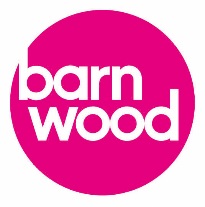 This page must be completed by an appropriate professional who knows about you and your disability and can comment on both your circumstances and this application. If the Support Worker changes at any point, please make the Grants Team aware as we will need to make contact throughout the grant application process. Please complete in BLOCK CAPITALS  Please return this completed form to:   The Grants Team, Barnwood Trust, Overton House, Overton Road, Cheltenham. GL50 3BN   Tel: 01242 539935    	  Email: grants@barnwoodtrust.orgFor information on how we process and store your information refer to our Privacy Policy on our website (www.barnwoodtrust.org)Family Leisure Grant Application ChecklistThe Family Leisure Grant is intended to be used for activities based within GloucestershireHave you or your legal representative signed Page 1 of the application form? 	Have you answered the Consent questions on Page 1?Have you included an up-to-date contact number?Have you included the full financial details of the household?If you are having difficulties completing your outgoings and you receive housing benefit or council tax support, please send us a copy of your up-to-date award notice.Have you attached evidence of your disability benefit e.g. an Award Letter (PIP/DLA/ESA Support Group)?If you do not receive DLA/PIP and are not in the ESA Support Group and have an ongoing mental health problem, has your mental health professional completed page 2 of the form? This should include your diagnosis, how long you have had this condition and how it affects you on a daily basis.Please let us know if you change your address or telephone number(s) as we will need to contact you throughout your application process.If you have any questions, please contact the Grants Team on: 01242 539935 or email: grants@barnwoodtrust.orgName of person with disability:Name of person with disability:Name of person with disability:Name of person with disability:Name of person with disability:Name of person with disability:Name of person with disability:Name of person with disability:Name of person with disability:Name of person with disability:Date of birth: Date of birth: Date of birth: Date of birth: Current Address:  Current Address:  Postcode:Postcode:Postcode:Postcode:Postcode:Tel:Tel:Email:Email:Email:Email:Email:Contact me regarding this application:                     yes / noIf no, please provide details of preferred contactI.e. name, number and relationship to youContact me regarding this application:                     yes / noIf no, please provide details of preferred contactI.e. name, number and relationship to youContact me regarding this application:                     yes / noIf no, please provide details of preferred contactI.e. name, number and relationship to youContact me regarding this application:                     yes / noIf no, please provide details of preferred contactI.e. name, number and relationship to youContact me regarding this application:                     yes / noIf no, please provide details of preferred contactI.e. name, number and relationship to youContact me regarding this application:                     yes / noIf no, please provide details of preferred contactI.e. name, number and relationship to youIs this:               Rented?Your own/parents’ home?         Your own/parents’ home?         Your own/parents’ home?         Your own/parents’ home?         Your own/parents’ home?         Your own/parents’ home?         Residential home?Residential home?Residential home?Residential home?A hostel?A hostel?Total number in the household…                 Adults?                     Children? Total number in the household…                 Adults?                     Children? Total number in the household…                 Adults?                     Children? Total number in the household…                 Adults?                     Children? Total number in the household…                 Adults?                     Children? Total number in the household…                 Adults?                     Children? Total number in the household…                 Adults?                     Children? Total number in the household…                 Adults?                     Children? Total number in the household…                 Adults?                     Children?   Ages of children?  Ages of children?  Ages of children?  Ages of children?  Ages of children?Have you or anyone in household applied before?Have you or anyone in household applied before?Have you or anyone in household applied before?Have you or anyone in household applied before?Have you or anyone in household applied before?Have you or anyone in household applied before?Have you or anyone in household applied before?Have you or anyone in household applied before?Have you or anyone in household applied before?Have you or anyone in household applied before?Have you or anyone in household applied before?Have you or anyone in household applied before?Have you or anyone in household applied before?Have you or anyone in household applied before?Nature of your disability?Nature of your disability?Nature of your disability?Nature of your disability?Nature of your disability?Nature of your disability?Nature of your disability?Nature of your disability?Nature of your disability?Nature of your disability?Nature of your disability?Nature of your disability?Nature of your disability?Nature of your disability?What local activity would you like to experience as a family?What local activity would you like to experience as a family?What local activity would you like to experience as a family?What local activity would you like to experience as a family?What local activity would you like to experience as a family?What local activity would you like to experience as a family?What local activity would you like to experience as a family?What local activity would you like to experience as a family?What local activity would you like to experience as a family?What local activity would you like to experience as a family?What local activity would you like to experience as a family?What local activity would you like to experience as a family?What local activity would you like to experience as a family?What local activity would you like to experience as a family?Total cost    £Total cost    £Total cost    £Total cost    £Total cost    £Income of the household                      per weekIncome of the household                      per weekIncome of the household                      per weekIncome of the household                      per weekOutgoings of the household                     per weekOutgoings of the household                     per weekOutgoings of the household                     per weekOutgoings of the household                     per weekOutgoings of the household                     per weekOutgoings of the household                     per weekOutgoings of the household                     per weekBring Home Pay                 (applicant)Bring Home Pay                 (applicant)Bring Home Pay                 (applicant)££MortgageMortgageMortgageMortgageMortgageMortgage£                     (spouse/partner/parent(s))                     (spouse/partner/parent(s))                     (spouse/partner/parent(s))££Rent (after Housing Benefit, if received)Rent (after Housing Benefit, if received)Rent (after Housing Benefit, if received)Rent (after Housing Benefit, if received)Rent (after Housing Benefit, if received)Rent (after Housing Benefit, if received)£State/Private/Occupational Pension                            State/Private/Occupational Pension                            State/Private/Occupational Pension                            ££Council Tax (after Council Tax Support)Council Tax (after Council Tax Support)Council Tax (after Council Tax Support)Council Tax (after Council Tax Support)Council Tax (after Council Tax Support)Council Tax (after Council Tax Support)£Pension, Working or Child Tax CreditsPension, Working or Child Tax CreditsPension, Working or Child Tax Credits££Gas, Electric & WaterGas, Electric & WaterGas, Electric & WaterGas, Electric & WaterGas, Electric & WaterGas, Electric & Water£Universal Credit Universal Credit Universal Credit ££Housekeeping (e.g. food, supermarket shop) Housekeeping (e.g. food, supermarket shop) Housekeeping (e.g. food, supermarket shop) Housekeeping (e.g. food, supermarket shop) Housekeeping (e.g. food, supermarket shop) Housekeeping (e.g. food, supermarket shop) £Jobseekers AllowanceJobseekers AllowanceJobseekers Allowance££Help at Home (e.g. cleaner/gardener)Help at Home (e.g. cleaner/gardener)Help at Home (e.g. cleaner/gardener)Help at Home (e.g. cleaner/gardener)Help at Home (e.g. cleaner/gardener)Help at Home (e.g. cleaner/gardener)£ESA – Working GroupESA – Working GroupESA – Working Group££TV Licence/Rental/Sky TV Licence/Rental/Sky TV Licence/Rental/Sky TV Licence/Rental/Sky TV Licence/Rental/Sky TV Licence/Rental/Sky £ESA – Support GroupESA – Support GroupESA – Support Group££Landline, Mobile & BroadbandLandline, Mobile & BroadbandLandline, Mobile & BroadbandLandline, Mobile & BroadbandLandline, Mobile & BroadbandLandline, Mobile & Broadband£DLA/PIPDLA/PIPDLA/PIP££Car (e.g. fuel, insurance, tax etc.)Car (e.g. fuel, insurance, tax etc.)Car (e.g. fuel, insurance, tax etc.)Car (e.g. fuel, insurance, tax etc.)Car (e.g. fuel, insurance, tax etc.)Car (e.g. fuel, insurance, tax etc.)£Attendance AllowanceAttendance AllowanceAttendance Allowance££Other Insurances (e.g. life, household etc. )            Other Insurances (e.g. life, household etc. )            Other Insurances (e.g. life, household etc. )            Other Insurances (e.g. life, household etc. )            Other Insurances (e.g. life, household etc. )            Other Insurances (e.g. life, household etc. )            £Carer’s Allowance Carer’s Allowance Carer’s Allowance ££Public Transport/Taxi Public Transport/Taxi Public Transport/Taxi Public Transport/Taxi Public Transport/Taxi Public Transport/Taxi £Child BenefitChild BenefitChild Benefit££Loans/Debt RepaymentsLoans/Debt RepaymentsLoans/Debt RepaymentsLoans/Debt RepaymentsLoans/Debt RepaymentsLoans/Debt Repayments£Family &/or Lodger ContributionsFamily &/or Lodger ContributionsFamily &/or Lodger Contributions££Childcare CostsChildcare CostsChildcare CostsChildcare CostsChildcare CostsChildcare Costs£Other (please specify):Other (please specify):Other (please specify):££Other (please specify):Other (please specify):Other (please specify):Other (please specify):Other (please specify):Other (please specify):£                                                                Total                                                                Total                                                                Total££                                                                      Total                                                                      Total                                                                      Total                                                                      Total                                                                      Total                                                                      Total£Savings of all members of the householdSavings of all members of the householdSavings of all members of the householdSavings of all members of the householdSavings of all members of the householdSavings of all members of the householdSavings of all members of the householdSavings of all members of the householdSavings of all members of the householdSavings of all members of the householdSavings of all members of the householdSavings of all members of the householdSavings of all members of the householdSavings of all members of the household(Please include total of bank and building society accounts and value of premium bonds, stocks and shares, ISAs etc.)(Please include total of bank and building society accounts and value of premium bonds, stocks and shares, ISAs etc.)(Please include total of bank and building society accounts and value of premium bonds, stocks and shares, ISAs etc.)(Please include total of bank and building society accounts and value of premium bonds, stocks and shares, ISAs etc.)(Please include total of bank and building society accounts and value of premium bonds, stocks and shares, ISAs etc.)(Please include total of bank and building society accounts and value of premium bonds, stocks and shares, ISAs etc.)(Please include total of bank and building society accounts and value of premium bonds, stocks and shares, ISAs etc.)(Please include total of bank and building society accounts and value of premium bonds, stocks and shares, ISAs etc.)(Please include total of bank and building society accounts and value of premium bonds, stocks and shares, ISAs etc.)(Please include total of bank and building society accounts and value of premium bonds, stocks and shares, ISAs etc.)(Please include total of bank and building society accounts and value of premium bonds, stocks and shares, ISAs etc.)(Please include total of bank and building society accounts and value of premium bonds, stocks and shares, ISAs etc.)(Please include total of bank and building society accounts and value of premium bonds, stocks and shares, ISAs etc.)(Please include total of bank and building society accounts and value of premium bonds, stocks and shares, ISAs etc.)Applicant  £Applicant  £Spouse/Partner  £Spouse/Partner  £Spouse/Partner  £Spouse/Partner  £Spouse/Partner  £Spouse/Partner  £Spouse/Partner  £Spouse/Partner  £Parent(s)  £Parent(s)  £Parent(s)  £Parent(s)  £Do you (or anyone in your household) own property other than the house in which you live?                  Yes / NoDo you (or anyone in your household) own property other than the house in which you live?                  Yes / NoDo you (or anyone in your household) own property other than the house in which you live?                  Yes / NoDo you (or anyone in your household) own property other than the house in which you live?                  Yes / NoDo you (or anyone in your household) own property other than the house in which you live?                  Yes / NoDo you (or anyone in your household) own property other than the house in which you live?                  Yes / NoDo you (or anyone in your household) own property other than the house in which you live?                  Yes / NoDo you (or anyone in your household) own property other than the house in which you live?                  Yes / NoDo you (or anyone in your household) own property other than the house in which you live?                  Yes / NoDo you (or anyone in your household) own property other than the house in which you live?                  Yes / NoDo you (or anyone in your household) own property other than the house in which you live?                  Yes / NoDo you (or anyone in your household) own property other than the house in which you live?                  Yes / NoDo you (or anyone in your household) own property other than the house in which you live?                  Yes / NoDo you (or anyone in your household) own property other than the house in which you live?                  Yes / NoConsent  I consent to the sharing of information relevant to this application with my referrer and/or any other professional listed on this application and any supplier of the Trust relevant to the fulfilment of my grant award.                    Yes / NoOur research team occasionally contact people who have received Barnwood grants to ask if they are willing to share any feedback on their experiences.  Are you happy to be contacted?                                                                         Yes / NoStatement By signing this form, I confirm that the details above give a true picture of my circumstances. Consent  I consent to the sharing of information relevant to this application with my referrer and/or any other professional listed on this application and any supplier of the Trust relevant to the fulfilment of my grant award.                    Yes / NoOur research team occasionally contact people who have received Barnwood grants to ask if they are willing to share any feedback on their experiences.  Are you happy to be contacted?                                                                         Yes / NoStatement By signing this form, I confirm that the details above give a true picture of my circumstances. Consent  I consent to the sharing of information relevant to this application with my referrer and/or any other professional listed on this application and any supplier of the Trust relevant to the fulfilment of my grant award.                    Yes / NoOur research team occasionally contact people who have received Barnwood grants to ask if they are willing to share any feedback on their experiences.  Are you happy to be contacted?                                                                         Yes / NoStatement By signing this form, I confirm that the details above give a true picture of my circumstances. Consent  I consent to the sharing of information relevant to this application with my referrer and/or any other professional listed on this application and any supplier of the Trust relevant to the fulfilment of my grant award.                    Yes / NoOur research team occasionally contact people who have received Barnwood grants to ask if they are willing to share any feedback on their experiences.  Are you happy to be contacted?                                                                         Yes / NoStatement By signing this form, I confirm that the details above give a true picture of my circumstances. Consent  I consent to the sharing of information relevant to this application with my referrer and/or any other professional listed on this application and any supplier of the Trust relevant to the fulfilment of my grant award.                    Yes / NoOur research team occasionally contact people who have received Barnwood grants to ask if they are willing to share any feedback on their experiences.  Are you happy to be contacted?                                                                         Yes / NoStatement By signing this form, I confirm that the details above give a true picture of my circumstances. Consent  I consent to the sharing of information relevant to this application with my referrer and/or any other professional listed on this application and any supplier of the Trust relevant to the fulfilment of my grant award.                    Yes / NoOur research team occasionally contact people who have received Barnwood grants to ask if they are willing to share any feedback on their experiences.  Are you happy to be contacted?                                                                         Yes / NoStatement By signing this form, I confirm that the details above give a true picture of my circumstances. Consent  I consent to the sharing of information relevant to this application with my referrer and/or any other professional listed on this application and any supplier of the Trust relevant to the fulfilment of my grant award.                    Yes / NoOur research team occasionally contact people who have received Barnwood grants to ask if they are willing to share any feedback on their experiences.  Are you happy to be contacted?                                                                         Yes / NoStatement By signing this form, I confirm that the details above give a true picture of my circumstances. Consent  I consent to the sharing of information relevant to this application with my referrer and/or any other professional listed on this application and any supplier of the Trust relevant to the fulfilment of my grant award.                    Yes / NoOur research team occasionally contact people who have received Barnwood grants to ask if they are willing to share any feedback on their experiences.  Are you happy to be contacted?                                                                         Yes / NoStatement By signing this form, I confirm that the details above give a true picture of my circumstances. Consent  I consent to the sharing of information relevant to this application with my referrer and/or any other professional listed on this application and any supplier of the Trust relevant to the fulfilment of my grant award.                    Yes / NoOur research team occasionally contact people who have received Barnwood grants to ask if they are willing to share any feedback on their experiences.  Are you happy to be contacted?                                                                         Yes / NoStatement By signing this form, I confirm that the details above give a true picture of my circumstances. Consent  I consent to the sharing of information relevant to this application with my referrer and/or any other professional listed on this application and any supplier of the Trust relevant to the fulfilment of my grant award.                    Yes / NoOur research team occasionally contact people who have received Barnwood grants to ask if they are willing to share any feedback on their experiences.  Are you happy to be contacted?                                                                         Yes / NoStatement By signing this form, I confirm that the details above give a true picture of my circumstances. Consent  I consent to the sharing of information relevant to this application with my referrer and/or any other professional listed on this application and any supplier of the Trust relevant to the fulfilment of my grant award.                    Yes / NoOur research team occasionally contact people who have received Barnwood grants to ask if they are willing to share any feedback on their experiences.  Are you happy to be contacted?                                                                         Yes / NoStatement By signing this form, I confirm that the details above give a true picture of my circumstances. Consent  I consent to the sharing of information relevant to this application with my referrer and/or any other professional listed on this application and any supplier of the Trust relevant to the fulfilment of my grant award.                    Yes / NoOur research team occasionally contact people who have received Barnwood grants to ask if they are willing to share any feedback on their experiences.  Are you happy to be contacted?                                                                         Yes / NoStatement By signing this form, I confirm that the details above give a true picture of my circumstances. Consent  I consent to the sharing of information relevant to this application with my referrer and/or any other professional listed on this application and any supplier of the Trust relevant to the fulfilment of my grant award.                    Yes / NoOur research team occasionally contact people who have received Barnwood grants to ask if they are willing to share any feedback on their experiences.  Are you happy to be contacted?                                                                         Yes / NoStatement By signing this form, I confirm that the details above give a true picture of my circumstances. Consent  I consent to the sharing of information relevant to this application with my referrer and/or any other professional listed on this application and any supplier of the Trust relevant to the fulfilment of my grant award.                    Yes / NoOur research team occasionally contact people who have received Barnwood grants to ask if they are willing to share any feedback on their experiences.  Are you happy to be contacted?                                                                         Yes / NoStatement By signing this form, I confirm that the details above give a true picture of my circumstances. Signature of applicant:Signature of applicant:Signature of applicant:Signature of applicant:Signature of applicant:Signature of applicant:Signature of applicant:Signature of applicant:Signature of applicant:Signature of applicant:Date:Date:Date:Date:Please note that the Trust does not make grants for goods and services already purchased or ordered prior to making an application. You should not order goods or services in the hope of a grant as you will be liable for payment yourself.Please note that the Trust does not make grants for goods and services already purchased or ordered prior to making an application. You should not order goods or services in the hope of a grant as you will be liable for payment yourself.Please note that the Trust does not make grants for goods and services already purchased or ordered prior to making an application. You should not order goods or services in the hope of a grant as you will be liable for payment yourself.Please note that the Trust does not make grants for goods and services already purchased or ordered prior to making an application. You should not order goods or services in the hope of a grant as you will be liable for payment yourself.Please note that the Trust does not make grants for goods and services already purchased or ordered prior to making an application. You should not order goods or services in the hope of a grant as you will be liable for payment yourself.Please note that the Trust does not make grants for goods and services already purchased or ordered prior to making an application. You should not order goods or services in the hope of a grant as you will be liable for payment yourself.Please note that the Trust does not make grants for goods and services already purchased or ordered prior to making an application. You should not order goods or services in the hope of a grant as you will be liable for payment yourself.Please note that the Trust does not make grants for goods and services already purchased or ordered prior to making an application. You should not order goods or services in the hope of a grant as you will be liable for payment yourself.Please note that the Trust does not make grants for goods and services already purchased or ordered prior to making an application. You should not order goods or services in the hope of a grant as you will be liable for payment yourself.Please note that the Trust does not make grants for goods and services already purchased or ordered prior to making an application. You should not order goods or services in the hope of a grant as you will be liable for payment yourself.Please note that the Trust does not make grants for goods and services already purchased or ordered prior to making an application. You should not order goods or services in the hope of a grant as you will be liable for payment yourself.Please note that the Trust does not make grants for goods and services already purchased or ordered prior to making an application. You should not order goods or services in the hope of a grant as you will be liable for payment yourself.Please note that the Trust does not make grants for goods and services already purchased or ordered prior to making an application. You should not order goods or services in the hope of a grant as you will be liable for payment yourself.Please note that the Trust does not make grants for goods and services already purchased or ordered prior to making an application. You should not order goods or services in the hope of a grant as you will be liable for payment yourself.Describe the applicant’s disability:(Please give clinical diagnosis where possible)Describe the applicant’s disability:(Please give clinical diagnosis where possible)How long have you/your organisation known the applicant?When did you last see the applicant?  Are there any other charity applications made or pending for this request?  Yes / NoAre there any other charity applications made or pending for this request?  Yes / NoIf yes, please give details:If yes, please give details:Have you made the applicant aware that we will make a home visit?Have you made the applicant aware that we will make a home visit?Would it be in the applicant’s best interests for the home visitor to contact you before the visit?Would it be in the applicant’s best interests for the home visitor to contact you before the visit?Background/endorsement of this applicationPlease explain how the award of a grant will contribute to the wellbeing of the applicant and how the family will continue to enjoy this activity in the future:Name of referrer:                                   Job title:                                   Job title:Organisation:Postal address:Postcode:Tel (work):                                                   Tel (mob):Tel (work):                                                   Tel (mob):E-mail address:Signature of referrer:Date:Please see the checklist overleaf before returning your application formIn order to prevent any delays to your grant application, please check the following before returning your form: